Schema riepilogativo delle situazioni gestite legate a rischi online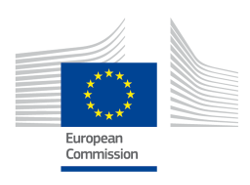 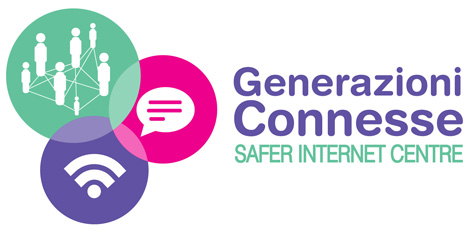 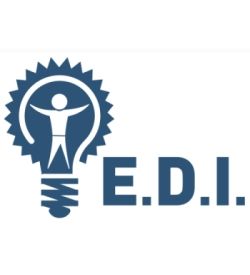 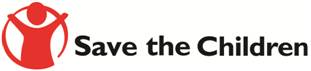 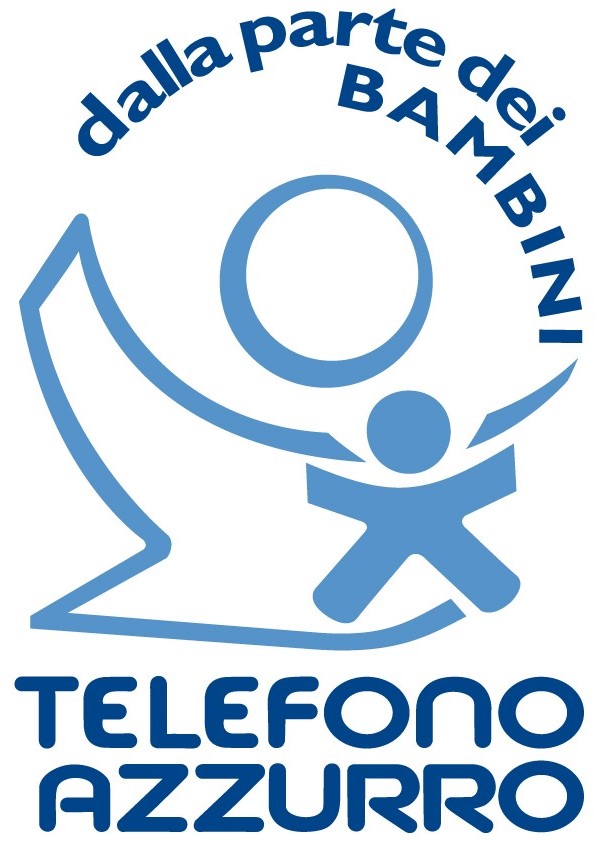 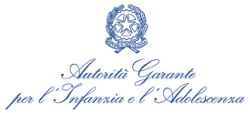 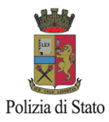 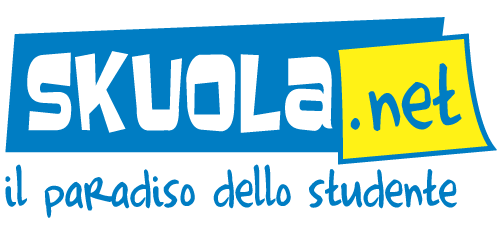 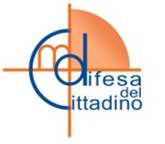 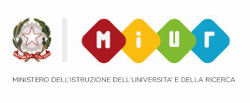 Riepilogo casiScuola_______________________________                                  Anno Scolastico_____________Riepilogo casiScuola_______________________________                                  Anno Scolastico_____________Riepilogo casiScuola_______________________________                                  Anno Scolastico_____________Riepilogo casiScuola_______________________________                                  Anno Scolastico_____________Riepilogo casiScuola_______________________________                                  Anno Scolastico_____________Riepilogo casiScuola_______________________________                                  Anno Scolastico_____________Riepilogo casiScuola_______________________________                                  Anno Scolastico_____________Riepilogo casiScuola_______________________________                                  Anno Scolastico_____________N°DataoraEpisodio(riassunto)Azioni intrapreseAzioni intrapreseInsegnante con cui l’alunno/a si è confidatoFirmaN°DataoraEpisodio(riassunto)Cosa?Da chi?Insegnante con cui l’alunno/a si è confidatoFirma